Potvrda  upisa u prvi razred školske godine 2020./2021.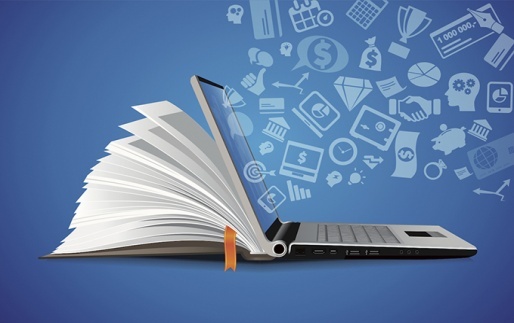 Učenici koji su ostvarili pravo upisa, nakon objave konačne ljestvice poretka, upis mogu potvrditi u atriju Ekonomske i upravne škole od 27.srpnja 2020. godine do 29.srpnja 2020. godine  od 8  do 14 sati prema sljedećem rasporedu:ponedjeljak,  27. srpnja 2020.  	             -  poslovni   tajnici 	 			 ponedjeljak,  27. srpnja 2020.                       - upravni referentiutorak i srijeda, 28. i 29. srpnja 2020.	- ekonomisti Raspored je napravljen kako bi se smanjile gužve  te  molimo roditelje i učenike da ga se pridržavaju.  U slučaju spriječenosti, dokumente za upis možete predati i u terminima koji nisu označeni za usmjerenje koje upisujete. Dokumenti se mogu dostaviti i elektroničkim puten u srednju školu do gore navedenih datuma. Iznimno je važno da učenici i roditelji pravilno popune  dokumente potrebne za upis te ih sve dostave kako se ne bi stvarale dodatne gužve i/ili povrat dokumenata. Dokumenti potrebni za upis:-  upisnica potpisana od strane roditelja i učenika (upisnica će biti  dostupna na mrežnoj stranici NISpuSŠ-a  (www.upisi.hr) najkasnije u ponedjeljak 27.07.2020. na dan početka upisa-  potvrda nadležnog liječnika školske medicine (za sva usmjerenja; ekonomist,  poslovni tajnik i upravni referent)- dokumenti koji potvrđuju izravan upis i dodatne bodove   (isključivo oni koji su propisani u „Elementima i kriterijima vrednovanja za upise u srednju školu“ )-  dokument koji potvrđuje dodatni  bod vezano uz postignuti uspjeh na natjecanjima-   svjedodžba 8. razreda osnovne škole-  participacija roditelja/skrbnika učenika za povećane troškove obrazovanja za 2020./21. godinu u iznosu od 150,00 kn. (uplaćuje se na IBAN Škole: HR  7224070001100579963  - poziv na broj primatelja 2020.-2021. ) VAŽNO:Upisnicu  i  sve ostale dokumente koji su potrebni za upis  elektroničkim putem može poslati samo roditelj/skrbnik na e- mail škole:ured@ss-ekonomskaiupravna-st.skole.hra u e-poruci molimo dostaviti i svoj osobni kontakt (broj telefona, broj mobitela) kako bi ga škola mogla kontaktirati.Nakon što kandidat dostavi školi sve navedene dokumente, isti je upisan u 1. razred srednje škole u školskoj godini  2020./2021 .Učenici koji su ostvarili dodatna prava za upis, ostvaruju pravo upisa u srednju školu u školskoj godini 2020./2021. nakon dostave dokumenata kojim potvrđuju ostvarena prava, u propisanim rokovima. Dokumenti se mogu donijeti osobno ili dostaviti elektroničkim putem.Učenici koji ne dostave navedenu dokumentaciju u propisanim rokovima, gube pravo upisa ostvarenog u ljetnome upisnom roku te se u jesenskom roku mogu kandidirati za upis na preostala slobodna mjesta. 